Short BiographyofMarija Gajevic Joksimovic, M.Sc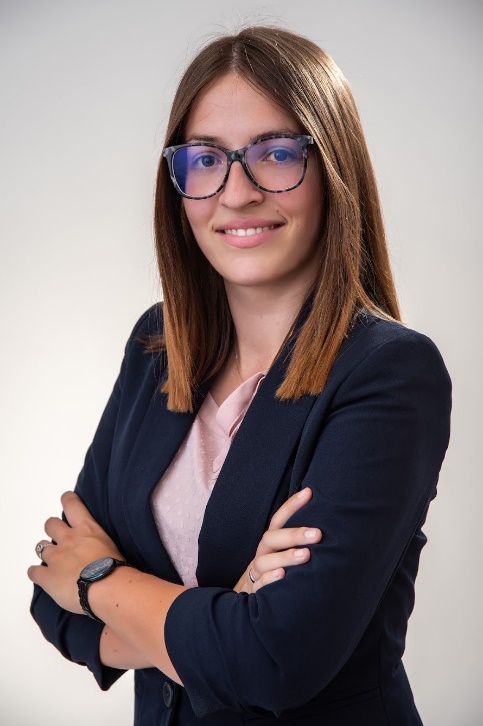 Marija Gajevic Joksimovic (nee Gajevic) was born in the city of Mladenovac, Republic of Serbia where she finished the Elementary school and then the Gymnasium. She obtained both her Bachelor’s and Master’s Degree in the field of Mechanical Engineering (Thermal Power Engineering) from the Belgrade University, Serbia. Following the successful end of her studies, Marija was employed in the Laboratory for Thermal Engineering and Energy in the Institute of Nuclear Sciences “Vinca” in Belgrade, Serbia. As of 1st of June 2020, Marija is employed as a Research Associate on the Institute for Fluid Mechanics and Aerodynamics (SLA – Strömungslehre und Aerodynamik) on the Technical University in Darmstadt (Project T02 within Collaborative Research Centre SFB TRR – 75).